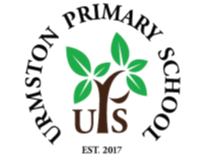 Spelling Dictation SentencesHIGHLIGHTED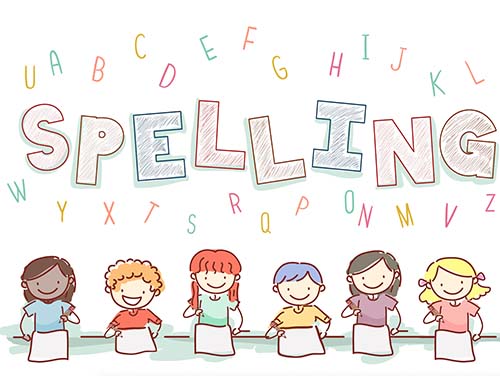 UPS Spelling DictationsREDHer dad was reading the train timetable off the board.Mum made him speak about his dream and then he asked if he could please watch TV if he did his chores.Your happy body needs to flush its waste away, even when it’s Monday and you are sleepy.ORANGEThe boats had floated high on this broken road so they look down and tie them with the string.They know why they must now write a polite reply.The fighter must throw his opponent.YELLOWSome children threw a cute, blue shoe on the ground.One brown tooth got louder when it said there were moons in our town.What? Why have you come to rescue the flute?GREENThe old people asked the sharks not to hurt them and nurses said don’t take a chance to make them better.Her hamster twirled in the garden and wore her shirt in the house.Your purse started to dance over here in the bath.BLUEI know I’ll play with everyone at school but I can’t stare over the square.They didn’t know they could wear the things and thought they would want to take the round pear. They repaired where the water was and didn’t despair.INDIGOThe animals were crawling right through the garden and the naughty mouse found something.Three kings laughed at the astronaut but never found the narrator of the story.These fish began to live around the sea but that’s why they couldn’t adore the horses.PURPLESuddenly, another annoyed voice cried from inside the toilet.The mother was great because she heard the noisy boys outside the window while she made tea.Why does the snow destroy the clothes which are under the trees?BROWNWe’re pleased that the floppy giant really inspired the white dragon as he was coming across the river.He’s gone to use the spear and cheer on a deer as it pulled the plants.Please admire the fire once it’s stopped and most of your hearing is gone.WHITEThere was danger when an angel heard some mice build a bridge over eight villages and two cities.The circus group drew a large circle and twice were judging a general concert.After the marriage, they took a breath before wedging their actual luggage in the cottage. CREAMThe babies continue to be difficult the minute they are kidnapped and decide that clapping is enough.They moved forward the minute the material was spinning.Perhaps the guard was eating the fruit and potatoes off the shelves because the women were beginning to travel the earth.LIME AThough the battles are actually important, imagine the people giggling and having a cuddle.The jewellery does appear to be in a certain library and the interesting answer is usually found in February.With a pencil, cut the rectangle in to quarters and individually measure their height.LIME BThe famous but usually traditional teacher did notice quickly the frantically moving animal in the library before he simply removed it gently and gradually. Traditionally, in history we humbly describe our past. Finally, we forget to mention how nobly the people act and angrily we quietly imagine how the judge will sadly be. JADEThey believe that perhaps the accident was caused by a musician who was concentrating on the television.The women heard the explosion when the electrician made the opposite decision that the infection was on the onion.The cousin and the orphan gained a lot of affection for education because it gave them the imagination to use grammar when writing about religion and reigning kings and queens.TURQUOISEThis particular calendar was special because it possessed separate complete potatoes to remember the different days.Regular exercise is thought to help weight loss and attention, but must address the competition without complaining.The accidental possession of computer appeared popular. PINKThey could possibly occupy one of forty colourful categories. The beautifully crafted bicycle was supposed to disappear from the scene straight after the peculiar experiment. The successful business in natural medicine occasionally experienced important and wonderful results in science that would fascinate and surprise the peacefully working people.The terribly naughty children did not like the discipline but were knowledgeable and asked the question.  AQUAHorribly, he had to accompany the aggressive and violent critic to the ancient cemetery so that the community could be comfortable and knowledgeable about the awkward bargain.The bruise from the accident that needed treatment, was carefully attached to his neck in silence. According to the doctor, the frequency that it is looked at is of greatly important.The vacancy in the department meant that the parent could discuss her pregnancy. GREYIt gave pleasure as the dictionary equipped them to communicate the controversy of the competition.The dangerous and ambitious behaviour lead to curiosity on the enormous foreign adventure.The temperature in the environment could have been disastrous if they did not read the literature about the colour of the treasure, but they were nervous to correspond about the nature of the equipment.BLACKThey never exaggerate their congratulations for the government because they were exhausted with the description of the continuing business.They couldn’t describe the immediate division because the weight of its existence was a hind(e)rance.The possession of consciousness did deceive the amateur except for the familiar decision.PEACHImperfect vegetables enjoy the provision of leisure but immediately remove the repetition of the twelfth vehicle.They recommended a variety of important illustrations so it didn’t interrupt the removal of the marvellous restaurant.They were provided with a sincere and necessary signature for the yacht and it was sufficient to prepare the mischievous soldier.LILACParliament was in chaos when a prejudiced elephant fell from the sky using a technical parachute and landed on a queue outside a pharmacy.It was a privilege when the echoes of an orchestra were used to persuade people in the geography profession to use a chemistry scheme.  The schedule of the programmes were written in the brochure and gave a physical paragraph about the nuisance of the stomach.SCARLETThe secretary of the understaffed committee empowered the government to communicate a thorough system to embrace the environment and appreciate the temperature.They enjoyed the rhythm and rhyme and tried to engage them to accommodate their needs.To overindulge, they had to encircle the symbol in the underbrush.LAVENDERIt was necessary that the confidential information about the commercial financial sale was kept confidential in the initial stages and they should not frequently criticise the restaurant or harass the separate artificial knowledge but be more determined.The official bargain was excellent, especially for convenience, but they were conscious to not embarrass anyone.  SEPIAThe guard needed to consider the antique in order to achieve the recent extreme but picturesque scene from the catalogue.The grotesque soldier had a sufficient length of time on the island to describe the woman and perhaps the accident.His promise was to consider the opportunity before he entered the queue with his colleagues.STEELThe adorable bilingual children were semifinalists in the tricolour bicycle race and it was noticeable that they were considerably comfortable.The transport was enjoyable and was able to transform the terrible journey.A semicolon is applicable for joining two main clauses, when the writing is legible. It is a nuisance when the opportunity does not arise. BRONZEAlthough the microchip ought to have been inserted before the aeroplane was able to teleport, the opportunity was marvellous to view the lightning. The microorganism is the dough could be seen through the telescope around the circumference of the microwave. It is thought that the photosynthesis was brought about by enough sunlight and rain.The animals fought as the event was televised, but the bought every item from the teleshopping channel. SILVERIt was essential that they stuck to the pre-existing contract and were able to co-operate rather than deceive each other in order to seize   the caffeine rather than co-own the ultra-ambitious plan. They could not conceive  the concept that to re-enter the room they must be in receipt of the book to re-examine the patient. To equip each amateur was a necessary exercise but not a sacrifice.It was difficult to determine whose cereal it was, but sufficient to develop a curiosity.GOLDThe ghoulishness of the pterodactyl’s fluorescent diarrhoea made the incandescent lawyer use a handkerchief covered in cologne.The euphoria of the renaissance made them choreograph a ‘hallelujah’ at the miscellaneous rendezvous.The pneumonic illness gave them asthma and rheumatism and they needed a receipt for the pneumatic drill used to help with their mnemonics. PLATINUMWOWWe can’t believe you’ve got this far! Well done! Now, can you help us help other UPS pupils to get to where you are?Can you do some research and create a resource to help other children learn the different spelling rules? Here are some ideas:Draw a posterCreate a powerpoint presentationWrite a song or poemBe creative and video yourself giving a lesson (you can find lots of apps to make movies, etc!)Create a 3d pop-up book to illustrate the ruleCreate your own newspaper article about the ruleMake up your own game to help teach the rule (Scratch style!)Create a word cloud to present your information (try Wordle)Of course, we’re sure you can think of lots of other ideas too. But remember, each resource should only be about one of rules from the list below.Good luck, and thanks for your support…it will really help your UPS friends!Prefixes‘un’, ‘dis’ and ‘mis’‘re’ and ‘anti’‘sub’, ‘super’ and ‘inter’‘in’, ‘il’, ‘im’ and ‘ir’‘re’, ‘anti’ and ‘auto’‘under’, ‘over’, ‘en’ and ‘em’‘mid’, pre, ‘fore’ and ‘non’‘trans’, ‘bi’, ‘tri’ and ‘semi’‘aero’, ‘micro’, ‘tele’, ‘photo’, and ‘circum’hyphenating prefixes – when to use themSuffixes‘ing’ and ‘ed’‘er’ and ‘est’‘ment’, ‘ness’, ‘ful’ and ‘ness’‘ation’ and ‘ous’‘ly’double letters‘sure’ and ‘ture’the ‘shun’ soundthe ‘shul’ sound‘ant’ and ‘ent’‘ance’, ‘ancy’ and ‘ence’, ency’‘able’, ‘ible’, ‘ably’ and ‘ibly’‘gue’ and ‘que’‘fer’Other confusing wordssoft ‘c’, hard ‘c’short ‘u’ soundshort ‘i’ sound‘sh’‘ay’‘ei’ and ‘ie’ wordsWords with ‘ough’ in themsilent lettersword familiespluralsapostrophesunstressed vowels (like ‘animal’ sounding like ‘animul’!)confusing nouns and verbs (like ‘advice’ or ‘advise’)homophones